Module Home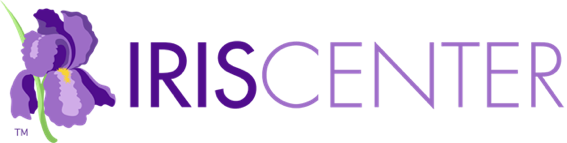 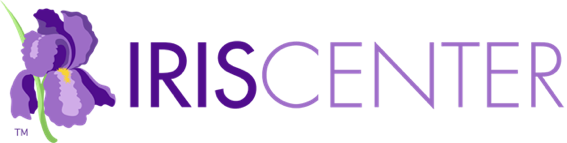 Module Description: This module overviews instructional and testing accommodations for students with disabilities, explains how accommodations differ from other kinds of instructional adaptations, defines the four categories of accommodations, and describes how to implement accommodations and evaluate their effectiveness for individual students (est. completion time: 2 hours).ChallengeVideo: Ms. Potter, a first-year teacher, is having an eventful….Initial ThoughtsWhat should teachers know about accommodations for students with disabilities?What types of accommodations are commonly used for students with disabilities?What are the teacher’s responsibilities for students with disabilities who use accommodations?Perspectives & ResourcesModule ObjectivesDistinguish accommodations from modifications and instructional strategies/interventionsDescribe how instructional and testing accommodations help students with disabilities gain access to the general education curriculum and to assessmentsUnderstand the responsibilities of the IEP team, including the role of teachers, for making accommodation decisions for students with disabilitiesSelect appropriate accommodations that address barriers presented by a student’s disabilities and take into account her or his learning goalsIdentify how teachers can ensure that students receive the greatest (maximum) benefit from accommodationsUse objective data to determine an accommodation’s effectivenessPage 1: AccommodationsMore than ever, school personnel are responsible for providing…Link: Every Student Succeeds Act (ESSA) [definition]Link: Individuals with Disabilities Education Act (IDEA) [definition]These barriers to learning can be related to… [bullet points]What is an accommodation?Link: adaptations [definition]Link: pencil grip [definition]Disability Category/Barrier/Example AccommodationsLink: human reader [definition]More specifically, accommodations… [bullet points]Equity Versus EqualityPage 2: Practices Confused with AccommodationsTeachers use a number of instructional practices to improve their…ModificationsUnlike accommodations, modifications… [bullet points]Disability Category/Barrier/Possible Modification [table]Audio: Margaret McLaughlin further elaborates on…Instructional Strategy or InterventionArea of Deficit/Example Instructional Intervention Strategy… [table]Link: Collaborative Strategic Reading (CSR) [definition]Link: self-monitoring [definition]ActivityPage 3: Instructional versus Testing AccommodationsAs explained previously, accommodations help students with disabilities…Link: individual education program (IEP) [definition]Link: 504 plan [definition]InstructionLink: academic content standards [definition]Examples of Instructional AccommodationsExampleFor Your InformationLink: differentiated instruction [definition]Link: Universal Design for Learning [definition]Aliyah’s Barriers/Accommodations in Language… [table]Audio: Listen as Candace Cortiella discusses this further…Link: Differentiated Instruction: Maximizing the Learning of All Students [IRIS Module]Link: Universal Design for Learning: Creating a Learning Environment That Challenges and Engages All Students [IRIS Module]TestingExamples of Testing AccommodationsAudio: Listen as Ryan Kettler discusses this issue in more detail…ActivityClassroom AssessmentsStandardized AssessmentsUniversal featuresDesignated featuresAccommodationsFor Your InformationLink: National Center on Educational Outcomes [web page]Audio: Listen as Martha Thurlow discusses why…For Your InformationLink: alternate assessment [definition]Page 4: Selecting an AccommodationIdentifying and selecting instructional and testing accommodations that…Link: individualized education program (IEP) team [definition]Consider LiamBarrier Related to/Accommodation Category/Examples [table]Consider LiamIn addition to considering the type of accommodation that… [bullet points]For Your InformationAudio: Listen as Ryan Kettler offers suggestions about identifying and…Audio: Listen as Candace Cortiella offers suggestions about identifying…Audio: Listen as Martha Thurlow offers suggestions about identifying…For Your InformationPage 5: Presentation AccommodationsTo review, accommodations are changes to educational environments…They provide support that allows students with disabilities… [bullet points]Presentation Accommodations [table]Link: advance organizers [definition]Link: repeated or paraphrased information [definition]Link: study guides [definition]Link: augmentative and alternative communication [definition]Link: digital pen [definition]Accommodation/Instructional Strategy or Intervention [table]KadenRaeCierraKeep in MindPage 6: Response AccommodationsResponse accommodations allow students with disabilities to…They offer support that allows students with disabilities… [bullet points]Response Accommodations [table]Link: braille writer [definition]Accommodation/Instructional Strategy or InterventionKadenRaeCierraPage 7: Setting AccommodationsIn general, instructional or testing environments should be well lit with…They provide support that allows students with disabilities… [bullet points]Setting Accommodations [table]Link: fidgets [definition]KadenRaeCierraSetting Accommodations in ActionAudio: Listen as Ms. Harbison discusses some setting…Page 8: Timing and Scheduling AccommodationsTiming and scheduling accommodations allow for changes to…As with the other categories, keep in mind that timing… [bullet points]Timing and Scheduling Accommodations [table]Accommodation/Instructional Strategy or Intervention [table]KadenRaeCierraActivityFeedback [drop-down menu]Page 9: Implementing an AccommodationAs covered on a previous page, teachers are required to provide…Become familiar with each student’s needs [drop-down menu]Be knowledgeable about specialized equipment [drop-down menu]Stay up to date [drop-down menu]Link: National Center for Educational Outcomes [web page]Link: National Center for Learning Disabilities [website]Prepare for testing [drop-down menu]Therefore, teachers should… [bullet points]For Your InformationKeep in MindPage 10: Evaluating EffectivenessOnce a teacher begins to implement an accommodation, he or she…Step 1. Determine how to measure the expected outcome.To provide the most accurate picture of the… [bullet points]Step 2. Collect data on the student’s current performance.Link: baseline data [definition]Link: Sample Accuracy Recording Form [PDF]Link: Sample Duration Recording Form [PDF]Link: Sample Frequency Recording Form [PDF]Link: Sample Latency Recording Form [PDF]Link: Sample Speed or Rate Recording Form [PDF]Step 3. Collect data during implementation of the accommodation.Step 4. Evaluate the effect of the accommodation.Sample graph [drop-down menu]Consider LiamFor Your InformationActivityPage 11: References & Additional ResourcesSuggested module citationReferencesAdditional ResourcesPage 12: CreditsContent ContributorsExpert ReviewersModule DevelopersModule Production TeamMediaWrap UpSummary of the moduleBarrier/Accommodation Category [table]Revisit your Initial Thoughts responsesAssessmentTake some time now to answer the following questions.You Have Completed This ModuleWe Value Your FeedbackLink: Module Feedback FormProfessional Development HoursLink: IRIS PD OptionsRelated Resources [links]       NOTES       NOTES       NOTES       NOTES       NOTES       NOTES       NOTES       NOTES       NOTES       NOTES       NOTES       NOTES       NOTES       NOTES       NOTES